BIOLOGIJA 8. razredDELO NA DALJAVA ( DOMA ), petek, 8. 5. 2020Srčni cikel in žileSrce je izredno močno in zmogljivo. V življenju povprečnega človeka srce prečrpa toliko krvi, da bi lahko z njo napolnili 100 olimpijskih bazenov.Navodila za učenceRazmisli in raziščiKako bi se utrudile mišice tvoje roke, če bi delovale tako kot tvoje srce?Na nekaterih mestih v svojem telesu lahko zaznamo srčni utrip, tako da otipamo ritmično dviganje žilne stene ob vsakem utripu srca. Določi vsaj tri takšna mesta na svojem telesu in preveri in zabeleži svoj srčni utrip v mirovanju. Razloži, zakaj ne moremo določiti srčnega utripa kjerkoli na našem telesu.Utrip srca ali pulz se lahko spreminja. Od česa je odvisna hitrost utripanja srca?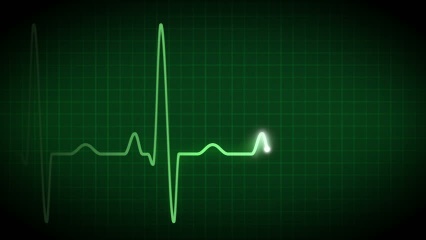 V učbeniku na str. 94 -95, si preberi delovanje srca – srčni cikel in žile. V zvezek si zapiši naslov srčni cikel in žile ter prepiši zapis v zvezek. Sliko srčni cikel sprintaj ali preriši v zvezek.Na spletni strani iRokusPlus si oglej video posnetek delovanje srca stran 11-6https://www.irokusplus.si/vsebine/irp-bio8/Zapis v zvezek, petek, 8. 5. 2020SRČNI CIKEL IN ŽILESrce se nenehno ritmično krči in sprošča, najprej se napolni s krvjo, zatem se skrči in kri potisne v arterije. 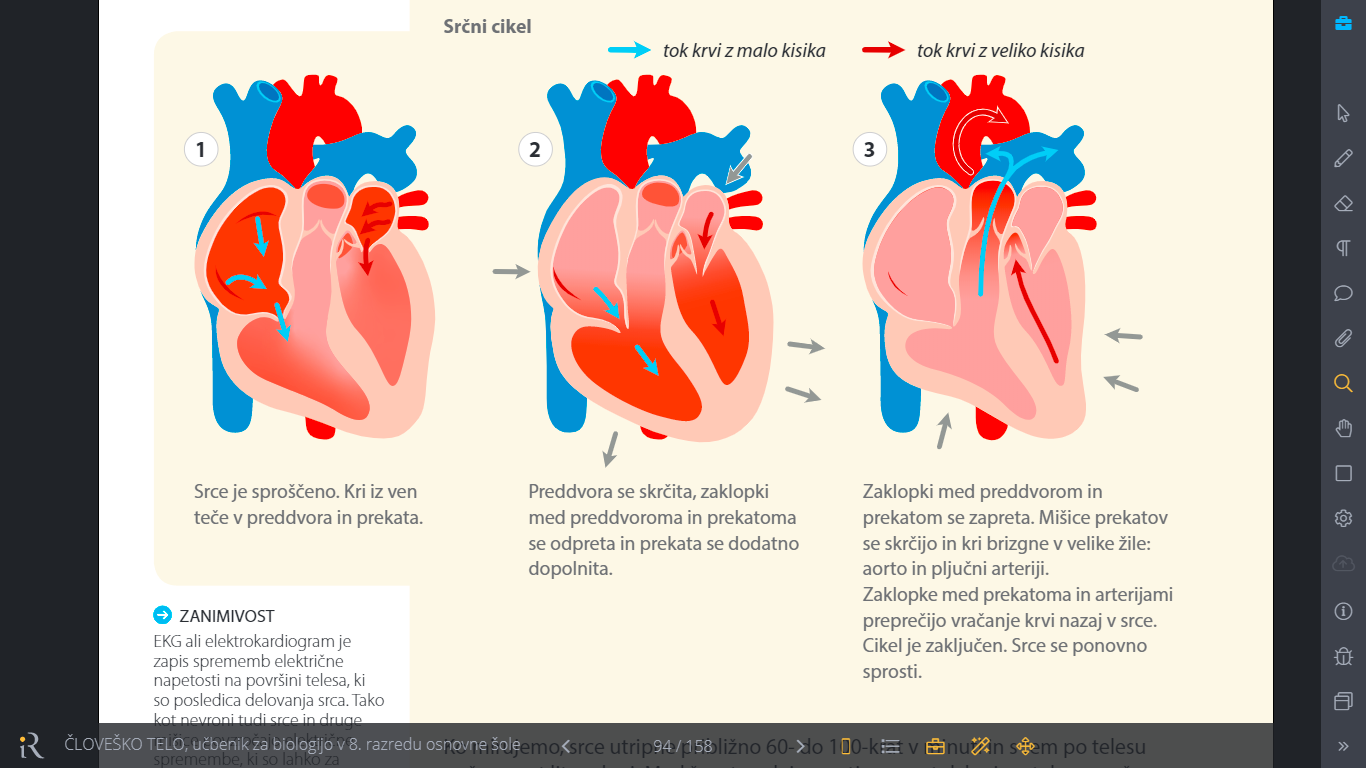 KRVNE ŽILEKri po telesu kroži po žilah. Ločimo žile:ODVODNICE ali ARTERIJE, vodijo kri iz srca po telesu in po njih se pretaka kri, ki ima vezanega veliko kisika. Na njih lahko otipamo srčni utrip.DOVODNICE ali VENE, vodijo kri do srca in po njih se pretaka kri, ki ima vezanega veliko ogljikovega dioksida. Vene v spodnjih okončinah imajo zaklopke.LASNICA ali KAPILARE, so najtanjše žile, skozi katere se izmenjujejo plini in hranilne snoviSlika: zgradba žil, ni potrebno sprintati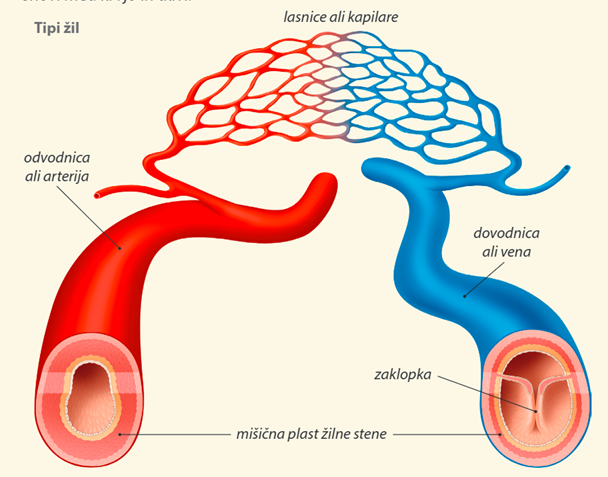 